Miejscowość ……………….., dnia ………………………….(imię i nazwisko) (kod pocztowy, miejscowość zamieszkania) (ulica, nr domu) (nr telefonu)WNIOSEK O REFUNDACJĘ KOSZTÓW DOJAZDU do miejsca odbywania stażu i z powrotem w ramach projektu Z POWER-em do pracy! POWR.01.02.01-08-0013/21WNIOSEK NALEŻY WYPEŁNIĆ CZYTELNIE, BEZ UŻYCIA KOREKTORA, SKREŚLENIA ZAPARAFOWAĆ I WPISAĆ DATĘ ZMIANYJa niżej podpisany/-a ………………….……………………….………….. wnioskuję o zwrot kosztów dojazdu z miejsca zamieszkania do miejsca odbywania się stażuData stażu:	Trasa przejazdu na staż: 	Proszę o zwrot kosztów dojazdu do wysokości ceny najtańszego biletu transportu publicznego na w/w trasie, która obsługiwana jest przez ……………………………………………………………………… . I wynosi w jedną stronę ……………….. zł.Należną mi kwotę zwrotu kosztów proszę przekazać na konto, którego jestem właścicielem: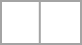 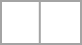 ……………………………………data i podpis Uczestnika projektu